RIWAYAT HIDUPA. Rezkiana A.R lahir di Bulukumba pada tanggal 15 Oktober 1994 merupakan anak kelima dari 6 bersaudara dari sebuah keluarga pasangan Andi Ruslan Mappamadeng dan Andi Suarti.Penulis memulai pendidikan formal pada sebuah sekolah dasar bernama SD  31 Bontomacinna Kec, Gantarang , Kab. Bulukumba pada tahun 2000 hingga tamat pada tahun 2006. Pada tahun yang sama penulis melanjutkan pendidikan di SMPN 5 Gantarang hingga tamat pada tahun 2009, selanjutnya pada tahun yang sama peneliti melanjutkan pendidikan ke SMA Negeri 2 Bulukumba dan menyelesaikan pendidikan tahun 2012. Dengan izin Allah, pada tahun 2012 peneliti kemudian melanjutkan pendidikan ke Perguruan Tinggi dan Alhamdulillah berhasil diterima dan terdaftar sebagai mahasiswa melalui jalur SNMPTN di Universitas Negeri Makassar (UNM), Fakultas Ilmu Pendidikan, Program Studi Pendidikan Guru Pendidikan Anak Usia Dini (PGPAUD), program Strata 1 (S1). Pengamalan organisasi yaitu salah satu anggota Biro Kerja Mahasiswa Fakultas (BKMF) AKSARA FIP UNM angkatan ke 4 The Real.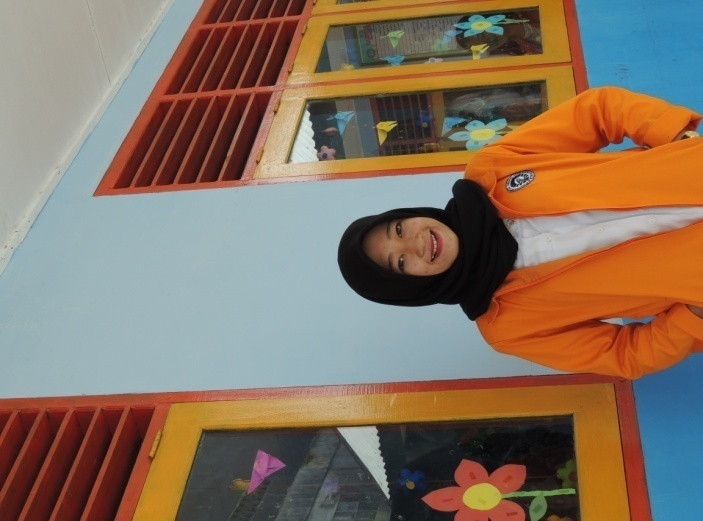 